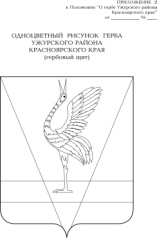 АДМИНИСТРАЦИЯ УЖУРСКОГО РАЙОНАКРАСНОЯРСКОГО КРАЯПОСТАНОВЛЕНИЕ21.06.2021                                           г. Ужур                                                № 526О внесении изменений в постановление администрации Ужурского района от 03.11.2016 № 638 «Об утверждении муниципальной программы «Развитие дошкольного, общего и дополнительного образования Ужурского района»Руководствуясь статьей 179 Бюджетного кодекса Российской Федерации, постановлением администрации Ужурского района от 12.08.2013 № 724 «Об утверждении Порядка принятия решений о разработке муниципальных программ Ужурского района, их формировании и реализации», статьей 19 Устава Ужурского района, ПОСТАНОВЛЯЮ:1. Внести в приложение к постановлению администрации Ужурского района от 03.11.2016 № 638 «Об утверждении муниципальной программы «Развитие дошкольного, общего и дополнительного образования Ужурского района» (далее – Программа) следующие изменения: 1.1. Раздел паспорта Программы «Ресурсное обеспечение муниципальной программы» изложить в следующей редакции:2. Контроль  за  выполнением постановления возложить на заместителя главы по социальным вопросам и общественно-политической работе В.А. Богданову. 3. Постановление вступает в силу в день, следующий за днём его  официального опубликования в специальном выпуске районной газеты «Сибирский хлебороб».Глава района                                                                             К.Н. ЗарецкийРесурсное обеспечение муниципальнойпрограммы Объем финансирования программы – 5 408 850,80 тыс. руб., в том числе по годам реализации:на 2017г. –587 233,5 тыс. руб.на 2018г. – 699 122,9 тыс. руб.на 2019г. – 751 949,2 тыс. руб.на 2020г. – 841 009,4 тыс. руб.на 2021г. –865 545,9 тыс. руб.на 2022 г.- 830 536,8 тыс. руб.на 2023 г. – 833 453,1 тыс. руб.из них:из средств федерального бюджета – 191 632,3 тыс. руб.:на 2017г. – 0,00 тыс. руб.на 2018г. – 0,00 тыс. руб.на 2019г. – 0,00 тыс. руб.на 2020г. – 24 649,8 тыс. руб.на 2021г. – 54933,3 тыс. руб.на 2022 г.- 53 598,1 тыс. руб.на 2023 г. – 58 451,1 тыс. руб.из средств краевого бюджета–3 069 163,9 тыс. руб.:на 2017г. – 357 554,8    тыс. руб.на 2018г. – 401 138,1    тыс. руб.на 2019г. – 489 081,8   тыс. руб.на 2020г. – 469 929,9 тыс. руб.на 2021г. – 456 996,1 тыс. руб.на 2022 г. –445 679,0 тыс. руб.на 2023 г. – 448 784,2 тыс. руб.из районного бюджета – 2 148 054,6 тыс. руб.:на 2017г. – 229 678,7 тыс. руб.на 2018г. – 297 984,8 тыс. руб.на 2019г. – 262 867,4 тыс. руб.на 2020г. – 346 429,7 тыс. руб.на 2021г. – 353 616,5 тыс. руб.на 2022 г.- 331 259,7 тыс. руб.на 2023 г. – 326 217,8 тыс. руб.